.This Dance has 1 easy Tag after 3rd WallINTRO: 40 CountsBOUNCE HEELS X4, MOVING SLIGHTLY R, DO TOE HEEL, TOE HEELWALK FWD. R,L SHUFFLE FWD. STEP L FWD PIVOT ½ RIGHT SHUFFLE FWD.STEP R TOUCH L, STEP L TOUCH R, STEP R TOUCH L, STEP L BRUSH RTOUCH RIGHT HEEL FWD. X2, TOUCH RIGHT TOE BACK X2, TOUCH R SIDE STEP R TOGETHER TOUCH L SIDE STEP L TOGETHER TOUCH R HEEL FWD. STEP L TOGETHERTag: After 3rd Wall: Do 2 Rocking Chairs: R Fwd. Rock Back R Back Rock Fwd. X2Then Start the Dance From The BeginningContact: mcamara@kentri.orgLonely Drum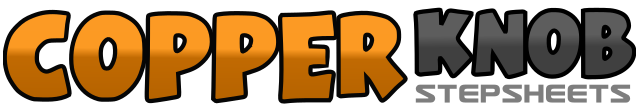 .......Count:32Wall:2Level:Beginner.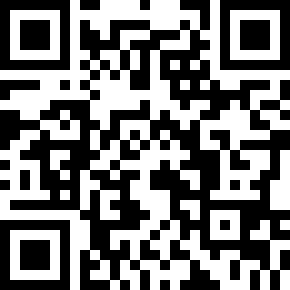 Choreographer:Mike Camara (USA) - September 2017Mike Camara (USA) - September 2017Mike Camara (USA) - September 2017Mike Camara (USA) - September 2017Mike Camara (USA) - September 2017.Music:Lonely Drum - Aaron GoodvinLonely Drum - Aaron GoodvinLonely Drum - Aaron GoodvinLonely Drum - Aaron GoodvinLonely Drum - Aaron Goodvin........1-4Bounce Heels 4 times5-8Moving slightly right do a Right, Toe Heel, Toe Heel1,2,3&4Walk Fwd. R,L Shuffle fwd. R,L,R5,6,7&8Step L Fwd. Pivot ½ Right Shuffle Fwd. L,R,L1-4Step R Touch L, Step L Touch R5-8Step R Touch L, Step L Brush R Fwd.1-4Touch R Heel Fwd. Heel, Heel, Touch R Toe Back, Toe, Toe5&6&Touch R To Side Step R Together, Touch L To Side Step L, Together7-8Touch R Heel Fwd. Step L Next To R